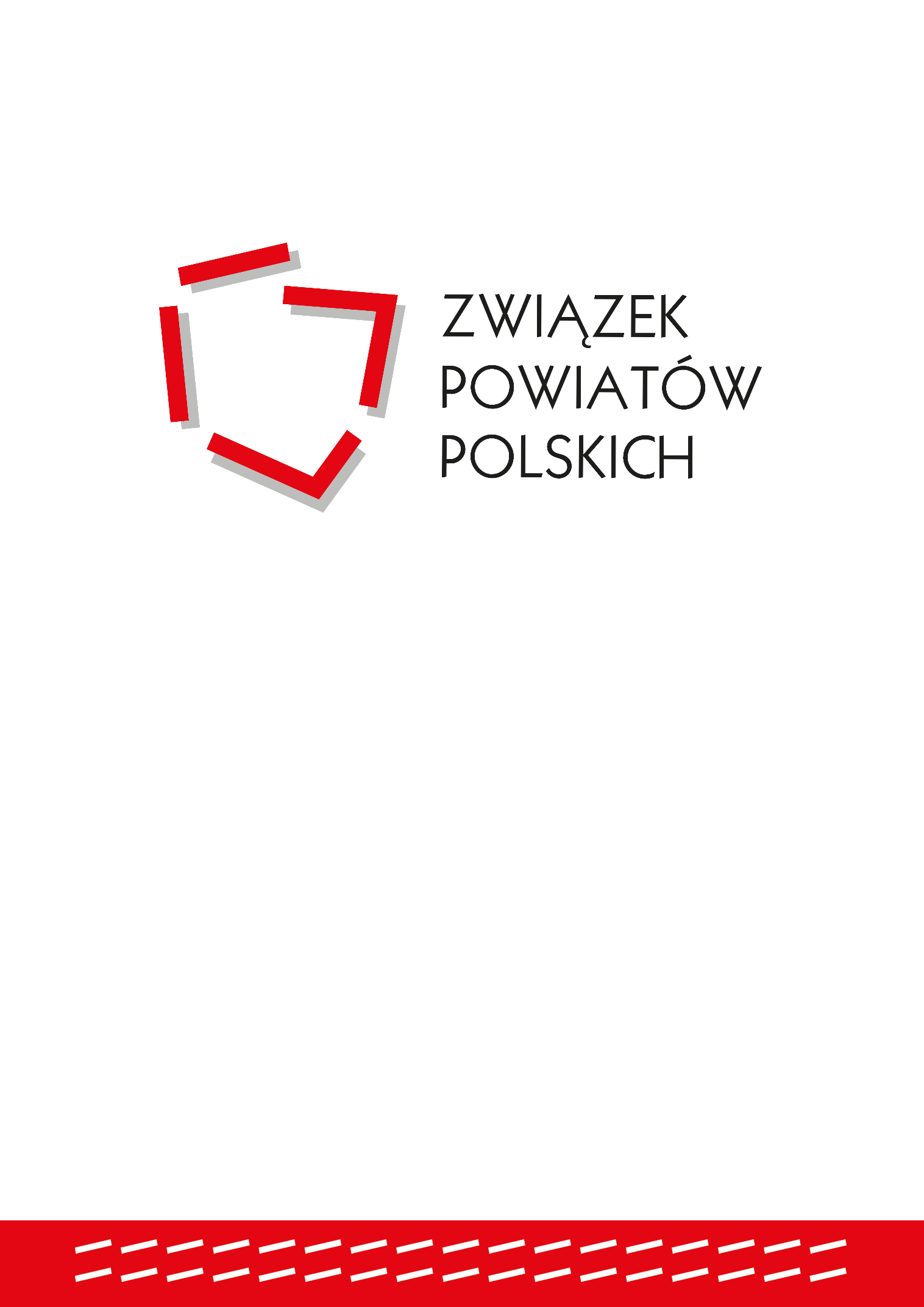 PORZĄDEK OBRAD
XXVI ZGROMADZENIA OGÓLNEGO ZWIĄZKU POWIATÓW POLSKICH Ossa, Hotel Ossa Conference & Spa 29-30 września 2020 roku29 września 2020 r. (wtorek)
1400 – 1930 Obrady plenarne (część I)Otwarcie obrad przez Prezesa Zarządu ZPP.Powołanie prezydium i komisji (mandatowej, skrutacyjnej, uchwał i wniosków) oraz zespołu obliczającego głosy.Przyjęcie porządku obrad.Przyjęcie regulaminu obrad i ordynacji wyborczej.Wystąpienia gości.Sprawozdanie Prezesa z działalności Zarządu ZPP w 2019 roku.Przedstawienie sprawozdania finansowego za rok 2019.Przedstawienie przez Przewodniczącego Komisji Rewizyjnej opinii Komisji Rewizyjnej do Sprawozdania Prezesa z działalności Zarządu i sprawozdania finansowego za rok 2019.Dyskusja i głosowanie nad przyjęciem sprawozdania z działalności Zarządu i zatwierdzeniem sprawozdania finansowego – podjęcie uchwał.Wybory uzupełniające do Zarządu ZPP.Przedstawienie projektu budżetu ZPP na rok 2020. Podjęcie uchwały w sprawie przyjęcia budżetu ZPP na rok 2020.Ogłoszenie wyników wyborów uzupełniających do Zarządu ZPP – podjęcie uchwały w tej sprawie.Przedstawienie założeń do programu działania Związku na rok 2020. Dyskusja programowa.Podjęcie uchwały w sprawie założeń do programu działania Związku na 2020 r.Przedstawienie przez Komisję Uchwał i Wniosków zgłoszonych przez Delegatów propozycji stanowisk.Dyskusja i przyjęcie stanowisk.2100 – 2130 Wręczenie nagród i dyplomów laureatom Ogólnopolskiego Rankingu Gmin i Powiatów 
za 2019 rok (w trakcie kolacji)30 września 2020 r. (środa)900 – 1230 Obrady plenarne (część II)Wystąpienia tematyczne związane z funkcjonowaniem powiatów.Dyskusja dotycząca bieżących spraw istotnych dla powiatów.Zamknięcie obrad XXVI Zgromadzenia Ogólnego ZPP.